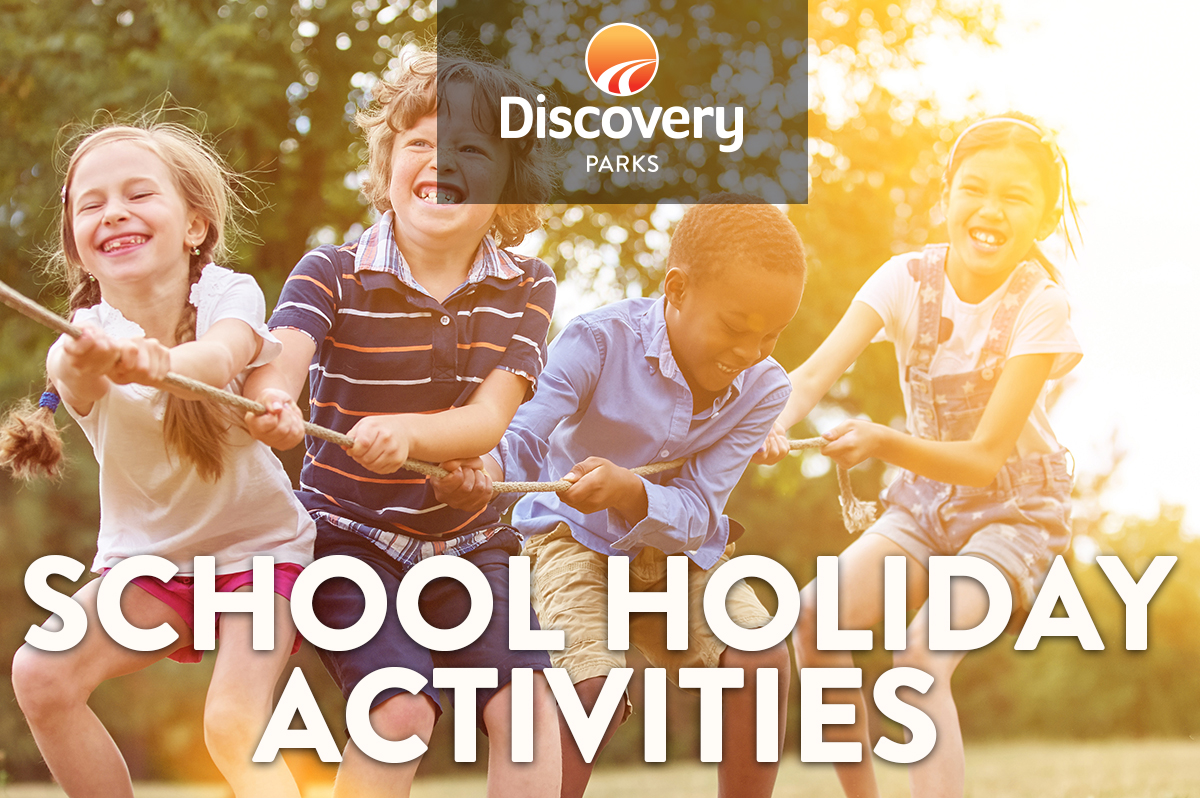 2018/2019 SUMMER SCHOOL HOLIDAYSAT DISCOVERY PARKS – JINDABYNELots and lots of great holiday fun for all the family.From crazy crafts to movie nights, there’s activities planned throughout the school holidays.DATETIMEACTIVITYVENUECOSTOutdoor GamesChess Board, Mega 4, Dice Games + more!Outdoor Games AreaFREEMonday 24th December5:30pmChristmas MovieFamily Christmas movie on the TVKids (even the big ones ) receive a popper & popcornTV RoomAmenities CentreFREEWednesday 26th DecembertoThursday 27th DecemberColouring CompetitionPick up a sheet from ReceptionHand back in by 4:30pm Thursday 27th DecemberPrizes drawn at 5:00pm on Thursday 27th DecemberReceptionFREEWednesday 26th December5:30pmFamily MovieClassic family movie on the TVTV RoomAmenities CentreFREEThursday 27th December8am – 5pmLolly Guessing CompetitionGuess the correct number of lollies in the jar to win!Prize drawn at 5:30pmReceptionFREEThursday 27th December11amKids CraftCrepe Paper ArtPlease register at Reception by 10am – max 10(kids must be supervised by a parent or guardian)BBQ AreaDonation to Kids VarietyThursday 27th December5pm – 6pmSausage SizzleJoin us for a sausage sizzle in the BBQ area and get to know the Team @ Jindy and your fellow campers BBQ AreaDonation to Kids VarietyFriday 28th DecembertoSaturday 29th DecemberColouring CompetitionPick up a sheet from ReceptionHand back in by 4:30pm Saturday 29th DecemberPrizes drawn at 5:00pm on Saturday 29th DecemberReceptionFREEFriday 28th December5:30pmFamily MovieClassic family movie on the TVTV RoomAmenities CentreFREESaturday 29th December5:30pmFamily MovieClassic family movie on the TVKids (even the big ones ) receive a popper & popcornTV RoomAmenities CentreFREESunday 30th December5:30pmFamily MovieClassic family movie on the TVTV RoomAmenities CentreFREETuesday 1st January11amKids CraftCrepe Paper ArtPlease register at Reception by 10am – max 10(kids must be supervised by a parent or guardian)BBQ AreaDonation to Kids VarietyTuesday 1st January5:30pmFamily MovieClassic family movie on the TVKids (even the big ones ) receive a popper & popcornTV RoomAmenities CentreFREEWednesday 2nd January11amCupcake DecoratingCome and decorate a sweet treat for morning tea!Please register at Reception by 10am – max 12(kids must be supervised by a parent or guardian)BBQ AreaDonation to Kids VarietyWednesday 2nd January5:30pmFamily MovieClassic family movie on the TVTV RoomAmenities CentreFREEWednesday 2nd January toThursday 3rd JanuaryColouring CompetitionPick up a sheet from ReceptionHand back in by 4:30pm 3rd JanuaryPrizes drawn at 5:00pm on 3rd JanuaryReceptionFREEThursday 3rd January8am – 5pmLolly Guessing CompetitionGuess the correct number of lollies in the jar to win!Prize drawn at 5:30pmReceptionFREEThursday 3rd January5pm – 6pmSausage SizzleJoin us for a sausage sizzle in the BBQ area and get to know the Team @ Jindy and your fellow campers BBQ AreaDonation to Kids VarietyFriday 4th January to Saturday 5th JanuaryColouring CompetitionPick up a colouring in sheet at ReceptionHand back in by 4:30pm 5th JanuaryPrizes drawn at 5:00pm on 5th JanuaryReceptionFREEFriday 4th January5:30pmFamily MovieClassic family movie on the TVTV RoomAmenities CentreFREESaturday 5th January5:30pmFamily MovieClassic family movie on the TVKids (even the big ones ) receive a popper & popcornTV RoomAmenities CentreFREESunday 6th January5:30pmFamily MovieClassic family movie on the TVTV RoomAmenities CentreFREEMonday 7th January5:30pmFamily MovieClassic family movie on the TVTV RoomAmenities CentreFREETuesday 8th January11amKids CraftMask ArtPlease register at Reception by 10am – max 10(kids must be supervised by a parent or guardian)BBQ AreaDonation to Kids VarietyWednesday 9th January toThursday 10th JanuaryColouring CompetitionPick up a sheet from ReceptionHand back in by 4:30pm 10th JanuaryPrizes drawn at 5:00pm on 10th JanuaryReceptionFREEWednesday 9th January11amBiscuit DecoratingCome and decorate a sweet treat for morning tea!Please register at Reception by 10am – max 12(kids must be supervised by a parent or guardian)BBQ AreaDonation to Kids VarietyThursday 10th January8am – 5pmLolly Guessing CompetitionGuess the correct number of lollies in the jar to win!Prize drawn at 5:30pmReceptionFREEThursday 10th January5pm – 6pmSausage SizzleJoin us for a sausage sizzle in the BBQ area and get to know the Team @ Jindy and your fellow campers BBQ AreaDonation to Kids VarietyFriday 11th January toSaturday 12th JanuaryColouring CompetitionPick up a sheet from ReceptionHand back in by 4:30pm 10th JanuaryPrizes drawn at 5:00pm on 10th JanuaryReceptionFREEFriday 11th January 5:30pmFamily MovieClassic family movie on the TVTV RoomAmenities CentreFREESaturday 12th January5:30pmFamily MovieClassic family movie on the TVKids (even the big ones ) receive a popper & popcornTV RoomAmenities CentreFREESunday 13th January5:30pmFamily MovieClassic family movie on the TVTV RoomAmenities CentreFREEMonday 14th January5:30pmFamily MovieClassic family movie on the TVTV RoomAmenities CentreFREETuesday 15th January11amKids CraftMask ArtPlease register at Reception by 10am – max 10(kids must be supervised by a parent or guardian)BBQ AreaDonation to Kids VarietyWednesday 16th January toThursday 17th JanuaryColouring CompetitionPick up a sheet from ReceptionHand back in by 4:30pm 17th JanuaryPrizes drawn at 5:00pm on 17th JanuaryReceptionFREEWednesday 16th January11amBiscuit DecoratingCome and decorate a sweet treat for morning tea!Please register at Reception by 10am – max 12(kids must be supervised by a parent or guardian)BBQ AreaDonation to Kids VarietyThursday 17th January8am – 5pmLolly Guessing CompetitionGuess the correct number of lollies in the jar to win!Prize drawn at 5:30pmReceptionFREEThursday 17th January5pm – 6pmSausage SizzleJoin us for a sausage sizzle in the BBQ area and get to know the Team @ Jindy and your fellow campers BBQ AreaDonation to Kids VarietyFriday 18th January toSaturday 19th JanuaryColouring CompetitionPick up a sheet from ReceptionHand back in by 4:30pm 19th JanuaryPrizes drawn at 5:00pm on 19th JanuaryReceptionFREEFriday 18th January 5:30pmFamily MovieClassic family movie on the TVTV RoomAmenities CentreFREESaturday 19th January5:30pmFamily MovieClassic family movie on the TVKids (even the big ones ) receive a popper & popcornTV RoomAmenities CentreFREESunday 20th January5:30pmFamily MovieClassic family movie on the TVTV RoomAmenities CentreFREEMonday 21st January5:30pmFamily MovieClassic family movie on the TVTV RoomAmenities CentreFREETuesday 22nd January11amKids CraftCrepe Paper ArtPlease register at Reception by 10am – max 10BBQ AreaDonation to Kids VarietyWednesday 23rd  January toThursday 24th JanuaryColouring CompetitionPick up a sheet from ReceptionHand back in by 4:30pm 24th JanuaryPrizes drawn at 5:00pm on 24th JanuaryReceptionFREEWednesday 23rd January11amBiscuit DecoratingCome and decorate a sweet treat for morning tea!Please register at Reception by 10am – max 12(kids must be supervised by a parent or guardian)BBQ AreaDonation to Kids VarietyThursday 24th January toSunday 27th January 8am 24/01/19  – 5pm 27/01/19Lolly Guessing CompetitionGuess the correct number of lollies in the jar to win!Prize drawn at 5:30pm on 27th JanuaryReceptionFREEThursday 24th January toSunday 27th JanuaryColouring CompetitionPick up a sheet from ReceptionHand back in by 4:30pm 27th JanuaryPrizes drawn at 5:00pm on 27th JanuaryReceptionFREESaturday 26th January 12:30pm – 1:30pmAustralia Day Sausage SizzleJoin us for a sausage sizzle in the BBQ area and get to know the Team @ Jindy and your fellow campers BBQ AreaDonation to Kids Variety